АВТОНОМНАЯ НЕКОММЕРЧЕСКАЯ ОРГАНИЗАЦИЯДОПОЛНИТЕЛЬНОГО ПРОФЕССИОНАЛЬНОГО ОБРАЗОВАНИЯ«ЦЕНТРАЛЬНЫЙ МНОГОПРОФИЛЬНЫЙ ИНСТИТУТ»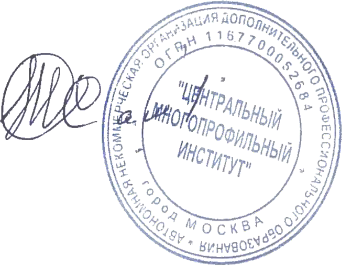            «УТВЕРЖДАЮ»Ректор А.Х. Тамбиев    «02» октября 2020 г.Программа повышения квалификации по специальности:«Дерматовенерология» «Инфекционные и паразитарные болезни кожи»наименование программыМосква, 2020 г.Программа составлена в соответствии с Федеральным государственным образовательным стандартом высшего образования по специальности 31.08.32  Дерматовенерология, утвержденным приказом Министерства образования и науки РФ от 25 августа 2014 г. № 1074 "Об утверждении федерального государственного образовательного стандарта высшего образования по специальности 31.08.32  Дерматовенерология (уровень подготовки кадров высшей квалификации)" (Зарегистрировано в Минюсте России 27.10.2014 N 34511)Цель реализации программыЦель дополнительной профессиональной программы повышения квалификации врачей по специальности «Дерматовенерология» на  тему:  «Инфекционные и паразитарные болезни кожи» заключается в совершенствовании и повышении профессионального уровня в рамках имеющейся квалификации, получение систематизированных теоретических знаний, умений, необходимых в профессиональной деятельности.Планируемые результаты обученияКомпетенции врачей, подлежащие совершенствованию в результате освоения Программы: Универсальные компетенции (УК-): - готовностью к абстрактному мышлению, анализу, синтезу (УК-1); - готовностью к управлению коллективом, толерантно воспринимать социальные, этнические, конфессиональные и культурные различия (УК-2); - готовностью к участию в педагогической деятельности по программам среднего и высшего медицинского образования или среднего и высшего фармацевтического образования, а также по дополнительным профессиональным программам для лиц, имеющих среднее профессиональное или высшее образование в порядке, установленном федеральным органом исполнительной власти, осуществляющим функции по выработке государственной политики и нормативно-правовому регулированию в сфере здравоохранения (УК-3) Профессиональные компетенции (ПК-): профилактическая деятельность: - готовность к осуществлению комплекса мероприятий, направленных на сохранение и укрепление здоровья и включающих в себя формирование 40 здорового образа жизни, предупреждение возникновения и (или) распространения заболеваний, их раннюю диагностику, выявление причин и условий их возникновения и развития, а также направленных на устранение вредного влияния на здоровье человека факторов среды его обитания (ПК-1); - готовность к проведению профилактических медицинских осмотров, диспансеризации и осуществлению диспансерного наблюдения (ПК-2); - готовность к проведению противоэпидемических мероприятий, организации защиты населения в очагах особо опасных инфекций, при ухудшении радиационной обстановки, стихийных бедствиях и иных чрезвычайных ситуациях (ПК-3); - готовность к применению социально-гигиенических методик сбора и медико-статистического анализа информации о показателях здоровья взрослых и подростков (ПК-4); диагностическая деятельность: - готовность к определению у пациентов патологических состояний, симптомов, синдромов заболеваний, нозологических форм в соответствии с Международной статистической классификацией болезней и проблем, связанных со здоровьем (ПК-5); лечебная деятельность: - готовность к ведению и лечению пациентов с дерматовенерологическими заболеваниями (ПК-6); - готовность к оказанию медицинской помощи при чрезвычайных ситуациях, в том числе участию в медицинской эвакуации (ПК-7); реабилитационная деятельность: - готовность к применению природных лечебных факторов, лекарственной, немедикаментозной терапии и других методов у пациентов, нуждающихся в медицинской реабилитации (ПК-8); психолого-педагогическая деятельность: - готовность к формированию у населения, пациентов и членов их семей мотивации, направленной на сохранение и укрепление своего здоровья и здоровья окружающих (ПК-9); организационно-управленческая деятельность: - готовность к применению основных принципов организации и управления в сфере охраны здоровья граждан, в медицинских организациях и их структурных подразделениях (ПК-10); - готовность к участию в оценке качества оказания медицинской помощи с использованием основных медико-статистических показателей (ПК-11).В результате освоения программы слушатель должен приобрести следующие знания и умения, необходимые для качественного выполнения видов профессиональной деятельности.Слушатель должен знать:- основополагающие характеристики врача-дерматовенеролога, принятые профессиональными организациями;- обязательные компетенции врача-дерматовенеролога;- новейшие формы организации дерматологической и венерологической службы в современном мире;- модели организации учреждений дерматовенерологического профиля;- основные принципы обязательного медицинского страхования, права и обязанности застрахованных граждан;- определение и основные принципы доказательной медицины;- принципы критической оценки качества научных исследований по диагностике, лечению и прогнозу заболеваний;- принципы разработки клинических рекомендаций.Слушатель должен уметь: - проводить современные функциональные, лабораторные и инструментальные исследования, интерпретировать результаты и при необходимости привлекать консультантов - специалистов - проводить дифференциальную диагностику, формулировать и обосновывать клинический диагноз с учетом МКБ-10 и национальных рекомендаций;- распознавать особенности клинического течения болезни, выявлять осложнения и сопутствующие заболевания;- вырабатывать современную лечебную тактику с учетом индивидуальных и патогенетических особенностей развития заболевания;- определить показания и противопоказания к иммуносупрессивной терапии, оценить возможные осложнения;- оформить медицинскую документацию в соответствии с современным законодательством в здравоохранении;- оценить тяжесть состояния больного и при необходимости оказать неотложную помощь в амбулаторно-поликлинических условияхСодержание программы3.1. Учебный планпрограммы повышения квалификации«Инфекционные и паразитарные болезни кожи»Категория слушателей: врачи-дерматовенерологи, врачи, имеющие высшее профессиональноеобразование по специальности: «Лечебное дело».Срок обучения: 36 часовФорма обучения: заочная, с применением электронного обучения, дистанционных образовательных технологий.                                                3.2. Учебно-тематический план лекций                                               программы повышения квалификации                                 «Инфекционные и паразитарные болезни кожи»                                               3.3. Календарный учебный график                                             программы повышения квалификации                                 «Инфекционные и паразитарные болезни кожи»3.4. Содержание материала программыТема № 1:  Теоретические основы здравоохранения в дерматовенерологииХарактеристика современного состояния здравоохранения в РФ, в федеральных округах подерматовенерологии. Организация дерматовенерологической медицинской помощи населению в РФ и регионе. Основные проблемы, пути решения, перспективы развития.Тема № 2:  Организация дерамовенерологической помощи населению.Основное лечебно-профилактическое учреждение. Структура работы кожных и венерологических диспансеров. Права и обязанности диспансеров. Подразделения в структуре диспансера. Основной метод работы – диспансерный. Отдел первичной профилактики.Тема № 3: Экспертиза трудоспособности. Этика и деонтологияЗадачи врачебного исследования трудоспособности человека. Экспертизы временной и стойкой нетрудоспособности. Порядок проведения медико-социальной экспертизы и переосвидетельствования инвалидов. Организация деятельности бюро МСЭ. Цель и виды реабилитации. Нравственные принципы деятельности медицинских работников. Традиционные нормы и правила медицинской деонтологии. Взаимоотношения медицинских работников с родителями больного ребенка. Правовые и моральные нормы ответственности медицинских работников.Тема № 4:  Иммунитет и иммунопатологические реакции.Высокий провоспалительный и деструктивный потенциал факторов видового иммунитета. Способность лимфоцитов к бласттрансформации. Способность клеток иммунной системы к миграции. Регуляторная роль цитокинов. Иммунная санация организма сопровождается разрушением специализированных клеток. Причины возникновения аутоиммунных реакций. Алеутская болезнь норок. Иммунологическая недостаточность — актуальная проблема иммунологии. Иммуностимуляция и принципы иммунокоррекции. Стимуляция поствакцинального иммунитета.Иммуносупрессивная терапия.Тема № 5:  Принципы лечения кожных болезней.Принципы лечения кожных болезней. Режим. Диета. Общая медикаментозная терапия. Противомикробные средства. Противовоспалительные средства. Антипролиферативные средства. Психотропные средства. Витамины, микроэлементы, анаболики. Местная (наружная) медикаментозная терапия. Физиотерапевтические методы лечения. Психотерапия. Хирургическое лечение. Курортотерапия.Тема № 6:  Пиодермии. Туберкулез кожи. ЛепраПиодермии. Эпидемиология, этиология, патогенез и клиническая картина стафило-, стрепто- и стрептостафилодермий, пиодермий, вызванных другими инфекционными патогенами. Классификация, методы диагностики. Принципы общей и местной терапии. Принципы профилактики. Туберкулез кожи. Лейшманиоз кожный. Эпидемиология, этиология, патогенез клиническая картина. Классификация, методы диагностики. Принципы специфической терапии. План обследования при выявлении туберкулеза кожи. Принципы профилактики. Лепра. Эпидемиология, этиология, патогенез и клиническая картина. Классификация, методы диагностики. Принципы специфической терапии. План обследования при выявлении лепры, противоэпидемические мероприятия. Принципы профилактики.Тема № 7:  Вирусные заболевания кожи. Дерматозоонозы. Поражения кожи при общих инфекционных заболеваниях, ВИЧВирусные болезни кожи. Простой герпес. Опоясывающий лишай. Бородавки. Контагиозный моллюск. Эпидемиология, этиология, патогенез и клиническая картина вирусных болезней кожи. Классификация, методы диагностики. Принципы общей и местной терапии. Принципы профилактики. Дерматозоонозы. Чесотка. Педикулез. Клещевые дерматиты. Эпидемиология,этиология, патогенез и клиническая картина дерматозоонозов. Классификация, методы диагностики. Принципы общей и местной терапии. Принципы заполнения основной документации при выявлении дерматозоонозов. Противоэпидемические мероприятия.Принципы профилактики. Поражения кожи при общих инфекционных заболеваниях. Вирусные, бактериальные экзантемы, этиология, клинические проявления, дифференциальная диагностика, тактика ведения. Кожные проявления ВИЧ-инфекции.Тема № 8: Особенности патологии кожи и лечение дерматозов у детейРассмотрение способов правильного ухода за здоровьем маленьких детей. Неинфекционные заболевания кожных покровов: опрелости и потница. Клиническая картина, лечение и профилактика атопического дерматита. Пупочная ранка, процедуры по её обработке.     Материально-технические условия реализации программы:Обучение проводится с применением системы дистанционного обучения, которая предоставляет неограниченный доступ к электронной информационно-образовательной среде, электронной библиотеке образовательного учреждения из любой точки, в которой имеется доступ к информационно-телекоммуникационной сети "Интернет".Электронная информационно-образовательная среда обеспечивает:доступ к учебным программам, модулям, изданиям электронных библиотечных систем и электронным образовательным ресурсам;фиксацию хода образовательного процесса, результатов промежуточной аттестации и результатов освоения дополнительной профессиональной программы;проведение всех видов занятий, процедур оценки результатов обучения, реализация которых предусмотрена с применением электронного обучения, дистанционных образовательных технологий;формирование электронного портфолио обучающегося, в том числе сохранение работ обучающегося, рецензий и оценок на эти работы со стороны любых участников образовательного процесса;взаимодействие между участниками образовательного процесса, посредством сети "Интернет".идентификация личности при подтверждении результатов обучения осуществляется с помощью программы дистанционного образования института, которая предусматривает регистрацию обучающегося, а так же персонифицированный учет данных об итоговой аттестации.Учебно-методическое обеспечение программыУайт, Г. Атлас по дерматологии / Г. Уайт; пер. с англ. Н. Г. Кочергина; под ред. О. Л. Иванова, Н. Г. Кочергина. - 3-е изд. - М.: ГЭОТАРМедиа, 2014. - 384 с.Скрипкин  Ю. К. Кожные и венерические болезни: учеб. - Москва: ГЭОТАРМедиа, 2013. - 538,[6] c.Дерматовенерология [Электронный ресурс]: учебник / В.В. Чеботарёв, М.С. Асхаков. - М.: ГЭОТАР-Медиа, 2016.  - 680 с. Инфекционные болезни [Электронный ресурс]: учебник / Аликеева Г. К. и др.; Под ред. Н. Д. Ющука, Ю. Я. Венгер ова. - 2 -е изд., перераб. и доп. - М.: ГЭОТАР -Медиа, 2016.Клиническая дерматовенерология: рук - во для врачей, в двух томах. - М.: ГЭОТАР - Медиа, 2009 - Т. II / под ред. Ю. К. Скрипкина, Ю. С. Бутова. - М.: ГЭОТАР - 20 осн 100 Медиа, 2009. - 928 с. 4.Дерматовенерология. Национальное руководство / Под ред. Ю.К. Скрипкина, Ю.С. Бутова, О.Л. Иванова. - М.: ГЭОТАР-Медиа, 2011. - 1024 с. - (Серия «Национальные руководства».)Оценка качества освоения программыОценка качества освоения дополнительной профессиональной программы повышения квалификации слушателями включает промежуточную аттестацию в форме самостоятельной работы, тестов. Освоение программы завершается итоговой аттестацией по дополнительной профессиональной программе повышения квалификации посредством проведения экзамена и выявляет теоретическую подготовку слушателя в соответствии с целями и содержанием программы.Лица, успешно освоившие дополнительную профессиональную программу повышения квалификации, получают удостоверение о повышении квалификации.Лицам, не прошедшим итоговую аттестацию или получившим на итоговой аттестации неудовлетворительные результаты, а также лицам, освоившим часть дополнительной профессиональной программы и (или) отчисленным из АНО ДПО «ЦМИ», выдается справка об обучении или  периоде обучения.Итоговая аттестацияПо итогам освоения образовательной программы проводится итоговая аттестация в форме итогового тестирования.Оценочные материалы                                                                     Критерии оцениванияОценка «отлично» выставляется слушателю в случае 90-100% правильных ответов теста.Оценка «хорошо» выставляется слушателю в случае, 80-89% правильных ответов теста.Оценка «удовлетворительно» выставляется слушателю в случае 65-79% правильных ответов теста.Примерные тестовые вопросы для итогового тестирования1. Туберкулоидный лейшманиоз характеризуется всем перечисленным, кроме
а) появления новых бугорков на месте рубца или вокруг него
б) желтовато-бурого цвета бугорков
в) отсутствия феномена яблочного желе      г) наклонности к группировке
д) длительного существования без изъязвления 2.Течение туберкулоидной лепры
а) острое
б) подострое
в) хроническое с обострениями      г) хроническое без обострений
д) возможны все перечисленные варианты3. Для опоясывающего лишая характерны
а) эритема
б) отек
в) язвы
г) некроз
д) все перечисленное      4. На каких участках кожи наблюдается преимущественная локализация чесоточных ходов?
а) кисти
б) запястья
в) живот
г) ягодицы
д) верно а,б      е) верно все перечисленное 5. Для стрептококкового импетиго характерно все перечисленное, кроме
а) появления на коже фликтен
б) желтых корок
в) быстрого распространения
г) воспалительных узлов     
д) воспалительного ободка вокруг фликтен6. При туберкулезной волчанке не поражаются
а) кости носа
б) кости твердого неба
в) хрящи носа и ушной раковины
г) подкожная клетчатка
д) кости свода черепа      7. При фурункулезе обязательно исследование
а) крови на сахар      
б) крови на билирубин
в) мочи на креатинин
г) кала на гельминты
д) всего перечисленного 8. Наиболее частыми симптомами поражения периферических нервов при туберкулоидной лепре являются
а) парезы, параличи
б) атрофия, трофические язвы, мутиляции
в) контрактуры, деформации кистей и стоп
г) лагофтальм
д) все перечисленные      9. К клиническим симптомам простого пузырькового лишая относится все перечисленное, кроме
а) пятен и волдырей      
б) пузырьков
в) наличия венчика гиперемии вокруг очага
г) группировки высыпаний на ограниченном участке кожи
д) склонности к рецидивам10. Особенности врачебной тактики при выявлении норвежской чесотки:
а) обследование бытовых контактов
б) наложение карантина
в) оценка иммунного статуса
г) обследование на ВИЧ
д) в, г      11.Симптомами стрептококковых пиодермий являются
а) гнойнички плоские, дряблые     
б) гнойнички напряженные, конической или полушаровидной формы
в) поражение сально-волосяных фолликулов и потовых желез
г) все перечисленное
д) ничего из перечисленного12.Эризипелоид развивается чаще всего после
а) длительной мацерации эпидермиса
б) переохлаждения конечностей
в) микротравмы      
г) общего переохлаждения
д) ожога13. При кольцевидном импетиго назначаются
а) антибиотики
б) анилиновые красители
в) сульфаниламидные препараты
г) мази с антибиотиками
д) правильно б) и г)      14. Методы лечения простого пузырькового лишая включают все перечисленное, кроме
а) симптоматического местного лечения
б) симптоматического общего лечения
в) противовирусной антибиотикотерапии
г) специфической иммунотерапии     
д) неспецифической иммунотерапии15. Язва при шанкриформной пиодермии характеризуется
а) узким воспалительным венчиком розово-красного цвета вокруг язвы
б) воспалительным ободком синюшно-багрового цвета
в) краями ровными, покатыми и возвышенными
г) плотными, вывороченными краями
д) правильно а) и в)      16. Феномен «запыленности» при диаскопии обнаруживается при:
а) красной волчанке
б) саркоидозе     
в) лепре
г) розовых угрях17. Очаги поражения при туберкулоидной лепре характеризуются всем перечисленным, кроме
а) нечетких границ     
б) четких границ
в) валикообразного края
г) тенденции к периферическому росту
д) уменьшения инфильтрации в центре18. Сроки наблюдения за больными чесоткой:
а) 1 неделя
б) 3 недели
в) 4 недели
г) 5 недель19.Шанкриформная пиодермия начинается
а) с пятна
б) с пузырька      
в) с пустулы
г) с эрозии
д) с узелка20. В процессе эволюции эритемы при эризипелоиде
а) центральная часть западает и приобретает цианотичный оттенок
б) край остается ярко-красным и приподнятым
в) сохраняется эксцентричный рост
г) эритема распадается на отдельные очаги
д) происходит все перечисленное     21. К редким вариантам саркоидоза кожи относят:
а) саркоидоз Бека
б) ознобленная волчанка Бенье-Тенессона      в) ангиолюпоид Брока-Потрие
г) подкожный саркоид Дарье-Русси
д) эритродермический22. Больным рецидивирующим герпесом в фазу ремиссии назначается
а) противовирусные антибиотики
б) аутогемотерапия
в) герпетическая вакцина      г) противовирусные мази
д) ничего из перечисленного 23. Туберкулоидный лейшманиоз - это
а) лейшманиоз у больного туберкулезной волчанкой
б) лейшманиоз кожи у больного любой формой туберкулеза кожи
в) особый вид поздно изъязвляющегося лейшманиоза кожи у больного, инфицированного туберкулезом
г) особый вид поздно изъязвляющегося лейшманиоза кожи      д) ничего из перечисленного24. Средства лечения больных чесоткой:
а) димедрол 1%
б) спрегаль
в) саркоптол
г) целестодерм
д) бензилбензоат
е) б, в, д      25. При лепроматозном типе лепры развиваются
а) хронические отеки и слоновость
б) пахово-бедренные адениты
в) изъязвления
г) расстройства чувствительности
д) все перечисленное     26. Шанкриформная форма фузоспириллеза отличается
а) правильными округлыми очертаниями язвы
б) гладким дном
в) отсутствием налета
г) наличием инфильтрации в основании язвы      д) всем перечисленным27. Вши рода Pediculus являются источником заражения инфекционными заболеваниями:
а) малярией
б) окопной лихорадкой
в) эпидемиологическим сыпным тифом
г) боррелиозом
д) возвратным тифом
е) б, в, д     28.При стрептококковой опрелости больному назначаются
а) ежедневные ванны
б) антибиотики
в) повязки с анилиновыми красителями
г) мази с антибиотиками
д) все перечисленное, кроме а) и б)     29. При поздно изъязвляющемся лейшманиозе кожи язва имеет
а) штампованные края и дно, покрытое коркой
б) вывороченные края и чистое дно
в) валикообразные края и дно, покрытое коркой      г) все перечисленное
д) ничего из перечисленного30. К клиническим формам острой язвы вульвы относятся все перечисленные, кроме
а) гангренозной
б) псевдовенерической
в) шанкриформной      
г) милиарной
д) возможны все перечисленные формыСоставитель программы:№Наименование разделовВсего, час.В том числеВ том числеВ том числе№Наименование разделовВсего, час.ЛекцииСтажировкаФормаконтроля1.Вопросы организации здравоохранения и оказания дерматовенерологическойпомощи в РФ66--2.Общая дерматология88--3.Инфекционные и паразитарные болезни кожи2020--    4.Итоговая аттестация2-тестовыйконтрольИТОГОИТОГО3634-2№ п/п Наименование разделов и тем     Всего, час.                           В том числе                           В том числе№ п/п Наименование разделов и тем     Всего, час.       ЛекцииПрактические и лабораторные занятия123451.Вопросы организации здравоохранения и оказания дерматовенерологическойпомощи в РФ66-1.1Теоретические основы здравоохранения в дерматовенерологии.24-1.2Организация дерамовенерологическойпомощи населению.221.3Экспертиза трудоспособности. Этика и деонтология222.Общая дерматология88-2.1Иммунитет и иммунопатологическиереакции.44-2.2Принципы лечения кожных болезней.443.Инфекционные и паразитарные болезни кожи2020-3.1Пиодермии. Туберкулез кожи. Лепра66-3.2Вирусные заболевания кожи.Дерматозоонозы. Поражения кожи приобщих инфекционных заболеваниях, ВИЧ883.3Особенности патологии кожи и лечение дерматозов у детей664.Итоговая аттестация22ИТОГОИТОГО36342№ п/п Наименование разделов и тем     Кол-во часовКалендарныйпериод(дни цикла)12341.Вопросы организации здравоохранения и оказания дерматовенерологическойпомощи в РФ6 1 день цикла1.1Теоретические основы здравоохранения в дерматовенерологии.2 1 день цикла1.2Организация дерамовенерологической помощи населению.2 1 день цикла1.3Экспертиза трудоспособности. Этика и деонтология2 1 день цикла2.Общая дерматология8с 2 по 3 деньцикла2.1Иммунитет и иммунопатологические реакции.4с 2 по 3 деньцикла2.2Принципы лечения кожных болезней.4с 2 по 3 деньцикла3.Инфекционные и паразитарные болезни кожи20с 3 по 6 деньцикла3.1Пиодермии. Туберкулез кожи. Лепра6с 3 по 6 деньцикла3.2Вирусные заболевания кожи. Дерматозоонозы. Поражения кожи при общих инфекционных заболеваниях, ВИЧ8с 3 по 6 деньцикла3.3Особенности патологии кожи и лечение дерматозов у детей6с 3 по 6 деньцикла4.Итоговая аттестация26 день циклаИТОГОИТОГО366